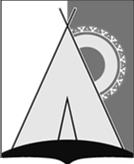 СОВЕТ ДЕПУТАТОВСЕЛЬСКОГО ПОСЕЛЕНИЯ РУССКИНСКАЯСургутского районаХанты - Мансийского автономного округа – ЮгрыРЕШЕНИЕ«19» марта 2019 года							                                    № 24   д. РусскинскаяО внесении изменений и дополнении в устав сельского поселения Русскинская       В целях приведения устава сельского поселения Русскинская в соответствие с Федеральными законами от 27.12.2018 № 498 - ФЗ "Об ответственном обращении с животными и о внесении изменений в отдельные законодательные акты Российской Федерации", от 27.12.2018 года № 558 - ФЗ "О внесений изменений в жилищный кодекс Российской Федерации в части упорядочения норм, регулирующих переустройство и (или) перепланировку помещений в многоквартирном доме", от 18.04.2018 года № 83 - ФЗ "О внесении изменений в отдельные законодательные акты Российской Федерации по вопросам совершенствования организации местного самоуправления",Совет депутатов сельского поселения Русскинская решил:1. Внести в устав сельского поселения Русскинская, принятый решением Совета депутатов сельского поселения Русскинская от 21.11.2005 года № 10 (с изменениями от 26.12.2018 года № 16) следующие изменения:1) В пункте 16 части 1 статьи 5.1  слова «мероприятий по отлову и содержанию безнадзорных животных, обитающих» заменить словами «деятельности по обращению с животными без владельцев, обитающими».  2) Часть 1 статьи 12.1 (Сход граждан) изложить в следующей редакции:"1. В населенных пунктах, входящих в состав поселения, может проводиться сход граждан в соответствии с Федеральным законом "Об общих принципах организации местного самоуправления в Российской Федерации" по следующим вопросам:- изменения границ поселения, влекущего отнесение территорий указанных населенных пунктов к территории другого поселения; - введения и использования средств самообложения граждан на территории данных населённых пунктов;- выдвижения кандидатуры старосты сельского населённого пункта, а также досрочного прекращения полномочий старосты сельского населённого пункта;- по иным вопросам, предусмотренным Федеральным законом "Об общих принципах организации местного самоуправления в Российской Федерации".".3) Дополнить статьёй 12.2 следующего содержания:    "статья 12.2 Староста сельского населённого пункта     1. Для организации взаимодействия органов местного самоуправления поселения и жителей сельского населённого пункта при решении вопросов местного значения в сельском населённом пункте, расположенном в поселении, может назначаться староста сельского населённого пункта.     2. Староста сельского населённого пункта назначается Советом поселения сроком на 5 лет.      3. Полномочия старосты сельского населённого пункта прекращаются досрочно по решению Совета поселения по представлению схода граждан сельского населённого пункта, а также в случаях, установленных пунктами 1 – 7 части 10 статьи 40 Федерального закона «Об общих принципах организации местного самоуправления в Российской Федерации».     4. Староста сельского населённого пункта осуществляет полномочия и права, предусмотренные Федеральным законом «Об общих принципах организации местного самоуправления в Российской Федерации», решением Совета поселения в соответствии законом Ханты-Мансийского автономного округа – Югры.       5. Гарантии деятельности и иные вопросы статуса старосты сельского населённого пункта устанавливаются Советом поселения в соответствии законом Ханты-Мансийского автономного округа – Югры.".  4) В пункте 12 части 4 статьи 26 слова «жилых помещений» заменить словами «помещений в многоквартирном доме».   2. Настоящее решение не позднее 15 дней со дня принятия направить в Управление Министерства юстиции Российской Федерации по Ханты-Мансийскому автономному округу - Югре для государственной регистрации.   3. Обнародовать настоящее решение и разместить на официальном сайте органов местного самоуправления сельского поселения Русскинская после государственной регистрации в установленные законодательством сроки.    4. Настоящее решение вступает в силу после его обнародования.            5. Контроль за выполнением настоящего решения возложить на главу сельского поселения Русскинская.Глава сельского поселения Русскинская	                                           	                           А.Н. Соболев